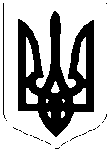 ЛИСЯНСЬКА СЕЛИЩНА РАДАВИКОНАВЧИЙ КОМІТЕТРІШЕННЯвід 23.07.2021                   	    смт Лисянка                                      	 № 831.  Відповідно до статей 2, 3, 11 Закону України “Про місцеве самоврядування в Україні”, статей 17, 18 Закону України “Про охорону дитинства”, статті 12 Закону України “Про основи соціального захисту бездомних громадян і безпритульних дітей”, статті 177 Сімейного кодексу України,   статті 71 Цивільного кодексу України, постанови Кабінету Міністрів України від 24 вересня 2008 року № 866 “Питання діяльності органів опіки та піклування, пов’язаної із захистом прав дитини”, та враховуючи   рішення комісії з питань захисту прав дитини служби у справах дітей виконавчого комітету Лисянської селищної ради  №7 від 19.07.2021 року надати  надати  дозвіл Ганжі Олександрі Василівні на вчинення правочину – укладання договору дарування 1/2 частки квартири, яка знаходиться за адресою: смт. Лисянка, вул. Київська,11, кв.13. її неповнолітній дитині Ганжі Олексію Валерійовичу. 2. Попередити законного представника дитини про відповідальність за порушення чинного законодавства щодо захисту майнових прав дітей.3.   Контроль за виконанням розпорядження покласти на службу у справах дітей      виконавчого комітету Лисянської селищної ради.\Селищний голова                                                      	  	 А.П. ПроценкоПро надання дозволу на вчинення правочину – укладення договору дарування будинку, право власності яким має неповнолітня дитина